La Comisión para la Seguridad en el Tránsito (CST) tiene la encomienda de prevenir y reducir muertes, heridos y daños a la propiedad, causados por choques de tránsito, estableciendo campañas y programas educativos efectivos que orienten sobre la importancia de cumplir con las leyes y reglamentos de seguridad en el tránsito para beneficio de la ciudadanía puertorriqueña.Directorio de CSTAlgunos de los servicios ofrecidos por la agencia son los siguientes:Desarrolla, promueve e implanta programas educativos dirigidos a evitar accidentes de tránsito y tragedias relacionadas a éstos. Para realizar dicha tarea cuentan con el apoyo de la empresa privada y de otras agencias del Gobierno de Puerto Rico como la Policía de Puerto Rico. 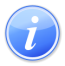 Descripción del Servicio 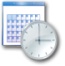 Lugar y Horario de Servicio 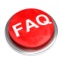 Preguntas Frecuentes